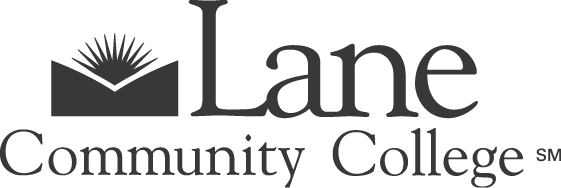 Facilities Council Meeting Minutes October 9, 20182:30 to 4:30pmBldg. LCC 07/212KAttendees: 	Alen Bahret, Jennifer Frei, Jennifer Hayward, Susie Holmes, Luis Maggiori, Andy Salzman, Michael Sims, Craig Taylor, Mike ZimmermanRecorder: 	Deborah ButlerGuests:	Craig Marsh, Groundskeeper		Robin Geyer, Campus Academic SchedulerPhillip Richardson, Landscape Architect - City of Eugene Jen Steele, AVP of Planning and Institutional EffectivenessItemNotesApproval of Agenda/
Additions?  Jen Steele will not be available at the scheduled time, so her portion of the agenda will be moved to 4pm.  With that change, agenda approved.  Craig and Mike will need to leave the meeting early. Phillip Richardson – City of Eugene Landscape Architect Site was acquired as a purchase of 200 acres in 2008 and an additional 315 acres in 2011, totaling 515 acres.  Master plan was part of original planning process, and was a request from Arlie family.  Several interceding events and budget challenges in the City of Eugene Parks Department have delayed the process, but it is continuing.  The city is still in negotiations with McDougal brothers around access points and parking to create better overall public access to the park.  Currently, public access points are located at the end of Gonyea via a walking path, off of  Sharon Road (difficult public access point due to brush and garbage), at Mount Baldy, and from the city access easement that begins near Oak Hill School and runs along LCC property.  Negotiations with McDougal Brothers probably will involve building roads.  Ideally, roads will be paved, but there may not be money available to pave immediately.  Although the park is still accessible from Baldy and from Sharon Road, there have been access challenges over the past several months.  Phillip apologized on behalf of the city for the poor and closed access points to the park over the past year.  Jennifer H. noted that there was a “No Trespassing” sign erroneously posted along the easement road, but it has since been removed.  Based on community feedback, the city plan will likely include hiking loops that will be accessible via a locked gate and a parking location at the end of a dead-end road. College has had discussions with the city, through Jennifer Hayward, to possibly use a parking area on college land and create signage for public walking access to the park.  There is still vegetation on the east side of the easement, but everything that was on the west side has been cut.  McDougall brothers have blocked off some areas, including some piles of brush and a large maple tree that may be hazardous for children and unsupervised groups using the path.  The easement agreement does not provide levers to limit activity on adjacent property, like the area the McDougall brothers have purchased.  The parcel of property that is west of campus that has been clear cut, and land appears to be tiered for large home lots.  The City of Eugene “Envision Eugene” plan has identified specific areas as desirable for urban reserves, which would be preserved as open space and protected from anticipated future development.  Suzanne Arlie park is one such area.Eventually, the park will feature a continuation of the Ridgeline Trail from Mount Baldy.  It’s not clear yet what that will look like, because the precise design will be determined through the master planning process and will be in accordance with the existing Eugene Trails Plan.  Mountain biking, disc golf areas, reserved camping areas, children’s nature play area, multipurpose community center, and other ideas are still included in the list of possible uses.  Much of the land that was donated to the city for the park is restricted to nature preserve use, but additional property that was purchased by the city to enlarge the space does not carry the same restrictions.  The city recognizes the value of wildland habitat, but Phillip emphasized that plans are still being discussed.  Mike asked about mountain bike access and what the potential trails would look like once complete.  Phillip believed that the trail would probably feature a single-cycle track parallel to the walking trail, and noted that such a model is typical of modern shared-use trails.  Plans are also still moving forward for partnerships and funding to create better access for bicycles throughout the area, including a crossing area over I-5 and railroad tracks, and connecting to Mt. Pisgah.  Grant from BLM to treat and clear blackberries and other brush to create greater public access as part of a “fuels reduction” plan—work has been underway for the past few summers by a single city employee.  Susie mentioned that she has been in contact with the person in charge of the grant-funded work at the city to inquire about whether some of the work could be extended to areas of Lane’s property where that type of work would be useful to enhance safety and expand educational opportunities.  Alen shared that there was a running loop that was maintained for a while by a long-time Lane employee who has since passed away.  He asked whether the city might be interested in partnering to continue the trail if LCC FMP were to restore the campus portion.   Alen also asked about the homestead located on the park site and whether the city had any historical information about the site available.  Phillip shared aerial map images of the homestead location to show fruit orchards and other plant life in the area.  It is likely that the city would mark the location and post signage asking visitors not to disturb or damage the site, but would not restrict access.  Wildlife cameras in the park have captured images of cougars and bears in the area.  Luis asked about parking plans and locations.  Phillip said that they would likely plan for 50 spots, and would take care not to take down any large trees if possible.  Phillip also invited Facilities Council members to a future meeting and to participate in surveys for feedback.  He will send information to Jennifer, Alen, and Deborah about future engagement opportunities so that the council can stay informed.  After Phillip concluded his portion of the presentation, Jennifer H. shared that she recently received notice of an application for a zoning variance by one of the McDougal’s subsidiary companies to build a new road parallel to Gonyea from 30th as an access point to the property that was recently cleared and planned for development.  She submitted a letter against the variance, because it would create hazardous conditions in an area that is already a traffic bottleneck. Approval of MinutesMike moved to accept the 06/12/18 meeting minutes.  Luis seconded.  Approved unanimously.  Leadership and MembershipIn accordance with the council charter, the following individuals are recognized as members of Facilities Council:VP of College Services – Brian Kelly, Vice Chair VP of Academic and Student Affairs – Jennifer Frei (appointee)Facilities Management and Planning Director – Jennifer HaywardHealth and Safety Director – vacant (will be filled by Director of Emergency Planning/Chief of Public Safety)Faculty (LCCEA) – Andy SalzmanFaculty (Faculty Council) – Susie HolmesClassified – Mike ZimmermanClassified – Alen Bahret, ChairManager – Craig TaylorManager – Paul RuscherStudent – not yet namedStudent – not yet namedMember by Position – Mike Sims, Recycling CoordinatorMember by Position – Luis Maggiori, Sustainability Director Deborah will email Keely Blylevin and Dan Good to ask whether they have appointed student representatives to this council. Master Plan Update Jennifer H. shared a written update of Master Plan work up to this point.  She also provided a short introduction to the plan process for the benefit of new members.  Rowell Brokaw Architects has been hired to create the plan.  The selection committee was especially impressed by Rowell Brokaw’s work in creating the EWEB master plan.  The cost for the Master Plan has increased from previous projections, in large part due to Lee Weidman’s departure from the college as Associate Director of FMP.  In his role as Associate Director of FMP, Lee was able to devote a large portion of his time Master Plan work.  Current Interim Associate Director of FMP Mark Richardson still holds responsibility for project management work in the department and will not be as involved in the Master Plan process, which necessitates a higher level of involvement by Rowell Brokaw. Alen asked whether the “Consultant Team” could be named on these documents so that it was clear to everyone who was doing each phase of the work.  He also asked what the goals of individual department meetings would be in this process.  Jennifer H. said that departments would be asked to provide data about staff and students in each area, and to describe how the department envisions growth and changing needs in the next 5 to 10 years.  Robin Geyer provided feedback that, as a space scheduler for the college, she and her team have been working to change the language and territorial/political nature of space use around the college to a more inclusive, shared-use model.  Alen added that areas that have specific safety or security needs would still need to be treated with special care, but there are not many of those spaces on campus.  Andy shared that the Arts Division had some productive space discussions with Lee Weidman last year, and produced some work that is relevant to the Master Plan.  Jennifer H. said that there would be an opportunity to carry that work forward as part of the process with consultants.  Jennifer H. will invite Rowell Brokaw to our next Facilities Council meeting to present their work plan and answer additional questions from the council.Bond UpdateJennifer H. reported that the only bond work being completed at this time is the repair/upgrade of the solar thermal station.  She estimates remaining balance of bond funds will be approximately $450k.  The elevator in the library in the center building is broken and likely needs to be replaced.  Jennifer plans to propose use of the balance to replace the elevator, which would use a large portion of the funds.Announcements Alen spoke to a PIO with NW Natural and was told that the gas line/repaving project on 30th is about 2 weeks from completion.  Hopefully, cleanup will be complete by the end of week 3.  The Great Shake Out is scheduled for October 18 at 10:18.  CERTs and Emergency Planning Team members will be monitoring key areas around campus to ensure that annunciators are operational and to answer questions and assist with the drill.  Jennifer H. announced that the state has announced another round of seismic grants, with applications due in December.  Last year, a grant application for Bldg 2 was rejected because it included a large percentage of office/IT space with the classroom space.    Governance Task Force UpdatePresident convened the task force to assess the governance system and provide recommendations in March to College Council, then forward to the Board of Education.  A blog has been set up and is being updated regularly: https://blogs.lanecc.edu/governance/ Free Speech Public Use of Campus Facilities Jen has been processing the work of the Bristow Square task force, which was organized as a subcommittee of College Council and brought together the efforts of multiple councils.  She has also received a copy of the work performed by the space use subcommittee of this council, which included a manual and online space use request form that can be directed to individual departments or areas as needed.  After review, she has drafted an edited policy recommendation.  Council members are encouraged to review the recommendations and provide feedback: Links to draft policies and procedures for facilities/public space use and schedulingwith markuphttps://drive.google.com/open?id=1B0NZBSMfXdB0n3GKKEFCSnwTEM2y4kQ5cPZr-I7QS6oafter accepting changeshttps://drive.google.com/open?id=1-idhZ2HeCPg8I6O0eaagPJ40kzyaHQ5CO648RKefT0ENext MeetingOctober 23, 2018, 2:30 – 4:30pm-Guest from LTD-Guest from Rowell Brokaw-Review 2018-19 Work Plan-Review Space Use Documents from Jen Steele